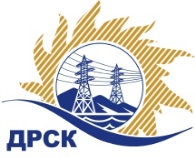 Акционерное Общество«Дальневосточная распределительная сетевая  компания»Протокол №398/ПРУ -ВПЗакупочной комиссии по запросу котировок в электронной форме «Кадастровые работы для целей оформления прав землепользования под ВЛ 35/110 кВ и 10/0,4 кВ для нужд филиала «Южно Якутские ЭС»» (Лот № 926.1)СПОСОБ И ПРЕДМЕТ ЗАКУПКИ: ‒	Запрос котировок в электронной форме: «Кадастровые работы для целей оформления прав землепользования под ВЛ 35/110 кВ и 10/0,4 кВ для нужд филиала «Южно Якутские ЭС»»Плановая стоимость закупки: 4 500 000.00 руб. без учета НДС. Закупка 926.1раздел 10. ГКПЗ 2019 г.КОЛИЧЕСТВО ПОДАННЫХ ЗАЯВОК НА УЧАСТИЕ В ЗАКУПКЕ: четыре заявокВОПРОСЫ, ВЫНОСИМЫЕ НА РАССМОТРЕНИЕ ЗАКУПОЧНОЙ КОМИССИИ:О рассмотрении результатов оценки заявок Участников Об отклонении заявки Участника ОБЩЕСТВО С ОГРАНИЧЕННОЙ ОТВЕТСТВЕННОСТЬЮ "КАДАСТР-ПРО"О признании заявок соответствующими условиям Документации о закупкеО ранжировке заявокО выборе победителя закупкиВОПРОС №1. «О рассмотрении результатов оценки заявок Участников»РЕШИЛИ:Признать объем полученной информации достаточным для принятия решения.Принять цены, полученные на процедуре вскрытия конвертов с заявками участников запроса котировок в электронной форме.ВОПРОС №2 «Об отклонении заявки Участника ОБЩЕСТВО С ОГРАНИЧЕННОЙ ОТВЕТСТВЕННОСТЬЮ "КАДАСТР-ПРО"»РЕШИЛИ:Отклонить заявку Участника ООО "КАДАСТР-ПРО" от дальнейшего рассмотрения на основании пп. Б п. 4.9.6  Документации о закупке, как несоответствующую следующим требованиям:ВОПРОС №3 «О признании заявок соответствующими условиям Документации о закупке»РЕШИЛИ:	Признать заявки ОБЩЕСТВО С ОГРАНИЧЕННОЙ ОТВЕТСТВЕННОСТЬЮ "СТРОЙГЕОКОМПЛЕКС", Акционерное общество "Якутское аэрогеодезическое предприятие", ОБЩЕСТВО С ОГРАНИЧЕННОЙ ОТВЕТСТВЕННОСТЬЮ «ГЕО-ГРАДКАДАСТР», ОБЩЕСТВО С ОГРАНИЧЕННОЙ ОТВЕТСТВЕННОСТЬЮ "ГЕОМЕР" соответствующими условиям Документации о закупке и принять их к дальнейшему рассмотрению.ВОПРОС №4. «О ранжировке заявок»РЕШИЛИ:         Утвердить ранжировку заявок:ВОПРОС №5. «О выборе победителя закупки»РЕШИЛИ:Признать Победителем закупки Участника, занявшего 1 (первое) место в ранжировке по степени предпочтительности для Заказчика: ОБЩЕСТВО С ОГРАНИЧЕННОЙ ОТВЕТСТВЕННОСТЬЮ «ГЕО-ГРАДКАДАСТР» ИНН/КПП 1435296404/143501001  ОГРН 1151447006226 с ценой заявки не более 2 476 000.00 руб. без НДС. Срок выполнения работ: не позднее 01.11.2020 год. Условия оплаты: в течение 30 (тридцати) календарных дней с момента передачи документов по акту приема-передачи и с даты подписания акта сдачи-приемки выполненных работ, на основании счета выставленного Подрядчиком. Срок действия оферты: в течение 90 календарных дней с даты вскрытия конвертов (19.04.2019).Инициатору договора обеспечить подписание договора с Победителем не ранее чем через 10 (десять) календарных дней и не позднее 20 (двадцати) календарных дней после официального размещения итогового протокола по результатам закупки, с учетом результатов преддоговорных переговоров (в случае проведения таковых), в том числе получение положительного экспертного заключения/согласования в части ценообразующих документов в соответствии с действующим у Заказчика Регламентом согласования ценообразующей документации (при условии наличия данного требования в ЛНД(А) Заказчика).Победителю закупки в срок не позднее 3 (трех) рабочих дней с даты официального размещения итогового протокола по результатам закупки обеспечить направление по адресу, указанному в Документации о закупке, информацию о цепочке собственников, включая бенефициаров (в том числе конечных), по форме и с приложением подтверждающих документов согласно Документации о закупке.Исполнитель Игнатова Т.А. 397-307город БлаговещенскЕИС № 31907740104___.05.2019№ п/пДата и время регистрации заявкиНаименование, адрес и ИНН Участника и/или его идентификационный номер116.04.2019 07:07ОБЩЕСТВО С ОГРАНИЧЕННОЙ ОТВЕТСТВЕННОСТЬЮ "КАДАСТР-ПРО" 
ИНН/КПП 2722115195/272201001 
ОГРН 1122722007430216.04.2019 10:47Акционерное общество "Якутское аэрогеодезическое предприятие" 
ИНН/КПП 1435259770/143501001 
ОГРН 1121435014348318.04.2019 12:04ОБЩЕСТВО С ОГРАНИЧЕННОЙ ОТВЕТСТВЕННОСТЬЮ «ГЕО-ГРАДКАДАСТР» 
ИНН/КПП 1435296404/143501001 
ОГРН 1151447006226419.04.2019 05:29ОБЩЕСТВО С ОГРАНИЧЕННОЙ ОТВЕТСТВЕННОСТЬЮ "ГЕОМЕР" 
ИНН/КПП 1435134259/143501001 
ОГРН 1031402045773№ п/пДата и время регистрации заявкиНаименование, адрес и ИНН Участника и/или его идентификационный номерЦена заявки, руб. без НДСПримечания116.04.2019 07:07ОБЩЕСТВО С ОГРАНИЧЕННОЙ ОТВЕТСТВЕННОСТЬЮ "КАДАСТР-ПРО" 
ИНН/КПП 2722115195/272201001 
ОГРН 11227220074302890000.00Без НДС216.04.2019 10:47Акционерное общество "Якутское аэрогеодезическое предприятие" 
ИНН/КПП 1435259770/143501001 
ОГРН 11214350143483799475.2820%318.04.2019 12:04ОБЩЕСТВО С ОГРАНИЧЕННОЙ ОТВЕТСТВЕННОСТЬЮ «ГЕО-ГРАДКАДАСТР» 
ИНН/КПП 1435296404/143501001 
ОГРН 11514470062262476000.00Без НДС419.04.2019 05:29ОБЩЕСТВО С ОГРАНИЧЕННОЙ ОТВЕТСТВЕННОСТЬЮ "ГЕОМЕР" 
ИНН/КПП 1435134259/143501001 
ОГРН 10314020457733600000.00Без НДС№ п/пОснования для отклоненияУчастник имеет кризисное финансовое состояние, что не соответствует пп.3 п 10.1 Приложение № 3 – Требования к участникам Документации о закупке, в котором установлено следующее требование:  «Участник закупки не должен находиться в кризисном финансовом состоянии (данный показатель оценивается в соответствии с Методикой проверки ДРиФС)»Место в ранжировке (порядковый № заявки)Дата и время регистрации заявкиНаименование Участника и/или идентификационный номерИтоговая цена заявки, 
руб. без НДС Возможность применения приоритета в соответствии с 925-ПП1 место18.04.2019 12:04ОБЩЕСТВО С ОГРАНИЧЕННОЙ ОТВЕТСТВЕННОСТЬЮ «ГЕО-ГРАДКАДАСТР» 
ИНН/КПП 1435296404/143501001 
ОГРН 11514470062262 476 000.00нет2 место19.04.2019 05:29ОБЩЕСТВО С ОГРАНИЧЕННОЙ ОТВЕТСТВЕННОСТЬЮ "ГЕОМЕР" 
ИНН/КПП 1435134259/143501001 
ОГРН 10314020457733 600 000.00нет3 место16.04.2019 10:47Акционерное общество "Якутское аэрогеодезическое предприятие" 
ИНН/КПП 1435259770/143501001 
ОГРН 11214350143483 799 475.28нетСекретарь Закупочной комиссии:Елисеева М.Г. _____________________________